					บันทึกข้อความ	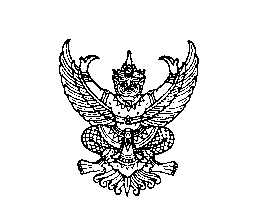 ส่วนราชการ 												ที่ ลบ ๐๐๓3.๓๐1/					    วันที่						เรื่อง 													เรียน ผู้อำนวยการโรงพยาบาลโคกเจริญด้วย ฝ่าย						 มีหน้าที่รับผิดชอบ/จัดงานโครงการ 																											เพื่อให้เกิดความสะดวกและความปลอดภัยในการให้บริการด้านปฐมพยาบาล ในการนี้ ฝ่าย							จึงขอสนับสนุนอุปกรณ์ปฐมพยาบาลเคลื่อนที่และยาสามัญประจำบ้าน ดังนี้1.						จำนวน					2. 						จำนวน					3. 						จำนวน					4. 						จำนวน					5. 						จำนวน					ขอจึงเรียนมาเพื่อโปรดพิจารณาอนุมัติ            ขอแสดงความนับถือ.   (				)          ตำแหน่ง 			        (  )  อนุมัติ     (   )  ไม่อนุมัติ………………………………………………………………                                 (                                 )                              ผู้อำนวยการโรงพยาบาลโคกเจริญ